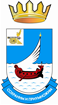 АДМИНИСТРАЦИЯ  ГАГАРИНСКОГО СЕЛЬСКОГО ПОСЕЛЕНИЯГАГАРИНСКОГО РАЙОНА СМОЛЕНСКОЙ ОБЛАСТИПОСТАНОВЛЕНИЕот 16 декабря 2019 года  	№70О результатах проведения инвентаризацииРуководствуясь Федеральным Законом от 28.12.2013 г. № 443- ФЗ « О Федеральной информационной адресной системе и о внесении изменений  в Федеральный закон «Об общих принципах организации местного самоуправления в Российской Федерации», в соответствии с п. 21 ст. 14 Федерального закона от 06.10.2003 № 131–ФЗ «Об общих принципах организации местного самоуправления», Постановлением Правительства Российской Федерации от 22.05.2015 № 492 «О составе сведений об адресах, размещаемых в государственном адресном реестре, порядке межведомственного информационного взаимодействия при ведении государственного адресного реестра, о внесении изменений и признании утратившими силу некоторых актов Правительства Российской Федерации», постановлением Правительства Российской Федерации от 19.11.2014 № 1221 «Об утверждении правил присвоения, изменения и аннулирования адресов», Администрация Гагаринского сельского поселения Гагаринского района Смоленской областиПОСТАНОВЛЯЕТ:В результате проведенной инвентаризации Присвоить адреса объектам адресации (домам) в деревне Максимовка Гагаринского сельского поселения Гагаринского муниципального района Смоленской области согласно приложению.  Настоящее постановление вступает в силу со дня его подписания.Глава муниципального образования Гагаринского сельского поселения Гагаринского района Смоленской области 				Ю.А.Чубарева                                                                                        Приложение к постановлению Администрации Гагаринского сельского поселения Гагаринского  района Смоленской области                                                           от 16.12.2019 года  №70  ПЕРЕЧЕНЬ адресов, присвоенных объектам адресации в д. Максимовка Гагаринского  сельского поселения Гагаринского муниципального  района Смоленской области 1. Присвоить адреса объектам недвижимости: Российская Федерация, Смоленская область, Гагаринский муниципальный район, Гагаринское сельское поселение, д. Максимовка, ул. Еловая.2. Осуществить нумерацию объектов недвижимости в д. Максимовка, ул. Еловая справа  нечетная сторона, слева четная от д. Запрудня  2.1.  Считать объекты справа:Российская Федерация, Смоленская область, Гагаринский муниципальный район, Гагаринское сельское поселение, д. Максимовка, ул. Еловая, дом 1 Российская Федерация, Смоленская область, Гагаринский муниципальный район, Гагаринское сельское поселение, д. Максимовка, ул. Еловая, дом 3Российская Федерация, Смоленская область, Гагаринский муниципальный район, Гагаринское сельское поселение, д. Максимовка, ул. Еловая, дом 5Российская Федерация, Смоленская область, Гагаринский муниципальный район, Гагаринское сельское поселение, д. Максимовка, ул. Еловая, дом 7Российская Федерация, Смоленская область, Гагаринский муниципальный район, Гагаринское сельское поселение, д. Максимовка, ул. Еловая, дом 92.2. Считать объекты слева: Российская Федерация, Смоленская область, Гагаринский муниципальный район, Гагаринское сельское поселение, д. Максимовка, ул. Еловая, дом 2 Российская Федерация, Смоленская область, Гагаринский муниципальный район, Гагаринское сельское поселение, д. Максимовка, ул.Еловая, дом 4Российская Федерация, Смоленская область, Гагаринский муниципальный район, Гагаринское сельское поселение, д. Максимовка, ул. Еловая, дом 6Российская Федерация, Смоленская область, Гагаринский муниципальный район, Гагаринское сельское поселение, д. Максимовка, ул. Еловая, дом 8Российская Федерация, Смоленская область, Гагаринский муниципальный район, Гагаринское сельское поселение, д. Максимовка, ул. Еловая, дом 10Российская Федерация, Смоленская область, Гагаринский муниципальный район, Гагаринское сельское поселение, д.Максимовка, ул.Еловая, дом 12 Российская Федерация, Смоленская область, Гагаринский муниципальный район, Гагаринское сельское поселение, д. Максимовка, ул. Еловая, дом 14Российская Федерация, Смоленская область, Гагаринский муниципальный район, Гагаринское сельское поселение, д. Максимовка, ул. Еловая, дом 16Российская Федерация, Смоленская область, Гагаринский муниципальный район, Гагаринское сельское поселение, д. Максимовка, ул. Еловая, дом 18Российская Федерация, Смоленская область, Гагаринский муниципальный район, Гагаринское сельское поселение, д. Максимовка, ул. Еловая, дом 20